                      LOTHIAN PULMONARY REHABILITATION PROGRAMME REFERRALEdinburgh 0131 536 6372, East & Mid 07500 765919, West Lothian 01506 522070	Email: ecps.prphysio@nhslothian.scot.nhs.ukPlease complete this referral as fully as possible to help our triage process⁕Please indicate if willing to travel to an alternative venue for a sooner appointment?  Yes  No   Able to make own way to venue: Yes   No  (Please note we are unable to provide transport)SurnameReferral DateForenameReferred byCHIPosition/ TeamAddressGP detailsPost CodeGP detailsBest contact tel. numberRespiratory Consultant (if applicable)Other services involved (e.g. IMPACT/CRT/REACT)⁕Preferred venues:Leith Gracemount Wester Hailes Wester Hailes Craigmillar Craigmillar East Lothian CH   Fraser Centre Midlothian   Strathbrock  Strathbrock  Bathgate Has the patient agreed to this referral?Has the patient agreed to this referral?Has the patient agreed to this referral?Has the patient agreed to this referral?Has the patient agreed to this referral?Has the patient agreed to this referral?Has the patient agreed to this referral?Has the patient agreed to this referral?Has the patient agreed to this referral?Has the patient agreed to this referral?Yes No Respiratory Condition:Respiratory Condition:Respiratory Condition:Respiratory Condition:Respiratory Condition:Respiratory Condition:Respiratory Condition:Respiratory Condition:Respiratory Condition:Respiratory Condition:Has the patient been provided with information on pulmonary Rehabilitation?Has the patient been provided with information on pulmonary Rehabilitation?Has the patient been provided with information on pulmonary Rehabilitation?Has the patient been provided with information on pulmonary Rehabilitation?Has the patient been provided with information on pulmonary Rehabilitation?Has the patient been provided with information on pulmonary Rehabilitation?Has the patient been provided with information on pulmonary Rehabilitation?Has the patient been provided with information on pulmonary Rehabilitation?Has the patient been provided with information on pulmonary Rehabilitation?Has the patient been provided with information on pulmonary Rehabilitation?Yes No Reason for referral :      Reason for referral :      Reason for referral :      Reason for referral :      Reason for referral :      Reason for referral :      Reason for referral :      Reason for referral :      Reason for referral :      Reason for referral :      Relevant Past Medical History:      Respiratory hospital admissions in the last 6 months:                     Exacerbations in the last 6 months:      Relevant Past Medical History:      Respiratory hospital admissions in the last 6 months:                     Exacerbations in the last 6 months:      Relevant Past Medical History:      Respiratory hospital admissions in the last 6 months:                     Exacerbations in the last 6 months:      Relevant Past Medical History:      Respiratory hospital admissions in the last 6 months:                     Exacerbations in the last 6 months:      Relevant Past Medical History:      Respiratory hospital admissions in the last 6 months:                     Exacerbations in the last 6 months:      Relevant Past Medical History:      Respiratory hospital admissions in the last 6 months:                     Exacerbations in the last 6 months:      Relevant Past Medical History:      Respiratory hospital admissions in the last 6 months:                     Exacerbations in the last 6 months:      Relevant Past Medical History:      Respiratory hospital admissions in the last 6 months:                     Exacerbations in the last 6 months:      Relevant Past Medical History:      Respiratory hospital admissions in the last 6 months:                     Exacerbations in the last 6 months:      Relevant Past Medical History:      Respiratory hospital admissions in the last 6 months:                     Exacerbations in the last 6 months:      Relevant Past Medical History:      Respiratory hospital admissions in the last 6 months:                     Exacerbations in the last 6 months:      Relevant Past Medical History:      Respiratory hospital admissions in the last 6 months:                     Exacerbations in the last 6 months:      Any orthopaedic, neurological or cognitive factors impairing participation in group activity?Any orthopaedic, neurological or cognitive factors impairing participation in group activity?Any orthopaedic, neurological or cognitive factors impairing participation in group activity?Any orthopaedic, neurological or cognitive factors impairing participation in group activity?Any orthopaedic, neurological or cognitive factors impairing participation in group activity?Any orthopaedic, neurological or cognitive factors impairing participation in group activity?Any orthopaedic, neurological or cognitive factors impairing participation in group activity?Any orthopaedic, neurological or cognitive factors impairing participation in group activity?Any orthopaedic, neurological or cognitive factors impairing participation in group activity?Yes Yes No If yes, please provide further information here:Any cardiac contraindications to exercise: MI in last 3 months, unstable angina, untreated hypertension, tachycardia?If yes, please provide further information here:Any cardiac contraindications to exercise: MI in last 3 months, unstable angina, untreated hypertension, tachycardia?If yes, please provide further information here:Any cardiac contraindications to exercise: MI in last 3 months, unstable angina, untreated hypertension, tachycardia?If yes, please provide further information here:Any cardiac contraindications to exercise: MI in last 3 months, unstable angina, untreated hypertension, tachycardia?If yes, please provide further information here:Any cardiac contraindications to exercise: MI in last 3 months, unstable angina, untreated hypertension, tachycardia?If yes, please provide further information here:Any cardiac contraindications to exercise: MI in last 3 months, unstable angina, untreated hypertension, tachycardia?If yes, please provide further information here:Any cardiac contraindications to exercise: MI in last 3 months, unstable angina, untreated hypertension, tachycardia?If yes, please provide further information here:Any cardiac contraindications to exercise: MI in last 3 months, unstable angina, untreated hypertension, tachycardia?If yes, please provide further information here:Any cardiac contraindications to exercise: MI in last 3 months, unstable angina, untreated hypertension, tachycardia?Yes Yes No Drug History:      Drug History:      Drug History:      Drug History:      Drug History:      Drug History:      Drug History:      Drug History:      Drug History:      Drug History:      Drug History:      Drug History:      Is pharmaceutical management optimal?If no, please provide further information here:Is pharmaceutical management optimal?If no, please provide further information here:Is pharmaceutical management optimal?If no, please provide further information here:Is pharmaceutical management optimal?If no, please provide further information here:Is pharmaceutical management optimal?If no, please provide further information here:Is pharmaceutical management optimal?If no, please provide further information here:Is pharmaceutical management optimal?If no, please provide further information here:Is pharmaceutical management optimal?If no, please provide further information here:Yes Yes Yes No Social History:      POC          Working            Veteran              Carer If yes, please provide further information here:Social History:      POC          Working            Veteran              Carer If yes, please provide further information here:Social History:      POC          Working            Veteran              Carer If yes, please provide further information here:Social History:      POC          Working            Veteran              Carer If yes, please provide further information here:Social History:      POC          Working            Veteran              Carer If yes, please provide further information here:Social History:      POC          Working            Veteran              Carer If yes, please provide further information here:Social History:      POC          Working            Veteran              Carer If yes, please provide further information here:Social History:      POC          Working            Veteran              Carer If yes, please provide further information here:Social History:      POC          Working            Veteran              Carer If yes, please provide further information here:Social History:      POC          Working            Veteran              Carer If yes, please provide further information here:Social History:      POC          Working            Veteran              Carer If yes, please provide further information here:Social History:      POC          Working            Veteran              Carer If yes, please provide further information here:Increase in social support in the last year: Yes   No Increase in social support in the last year: Yes   No Increase in social support in the last year: Yes   No Increase in social support in the last year: Yes   No Increase in social support in the last year: Yes   No Increase in social support in the last year: Yes   No Increase in social support in the last year: Yes   No Increase in social support in the last year: Yes   No Increase in social support in the last year: Yes   No Increase in social support in the last year: Yes   No Increase in social support in the last year: Yes   No Increase in social support in the last year: Yes   No Smoking History (tick):Yes / current Yes / current Yes / current Never Ex-smoker Ex-smoker Ex-smoker Ex-smoker Ex-smoker Ex-smoker Ex-smoker mMRC Score/GOLD classification:      mMRC Score/GOLD classification:      mMRC Score/GOLD classification:      Recent Spirometry      Recent Spirometry      Recent Spirometry      Recent Spirometry      Recent Spirometry      Recent Spirometry      Recent Spirometry      Recent Spirometry      Recent Spirometry      SpO2 (rest):       (must be ≥92% at rest)SpO2 (rest):       (must be ≥92% at rest)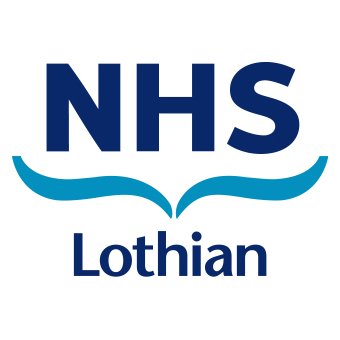 